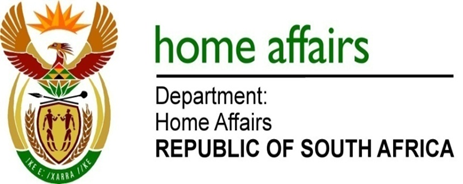 NATIONAL ASSEMBLYQUESTION FOR WRITTEN REPLYQUESTION NO. 3387 DATE OF PUBLICATION: FRIDAY, 27 OCTOBER 2017 INTERNAL QUESTION PAPER 39 OF 20173387.	Mr M H Hoosen (DA) to ask the Minister of Home Affairs:What was the (a) total and (b) itemised cost to the Government Printing Works for printing (i) annual financial statements and (ii) integrated annual reports for each (aa) department and (bb) entity in the 2016-17 financial year?												NW3779EREPLY:The details of the annual reports for the various Departments and entities as well as the cost for the GPW is contained in the table below:Department and EntityDetailsQuantityUnit PriceTotalDepartment of Correctional ServicesAnnual Report 2016/17   400    514.27               205,709.42 Military VeteransAnnual Report 2016/17500432.38               216,190.53 National Disaster Management CentreAnnual Report 2016/17 (including USB, CD's)2001,379.16               275,832.26 Civilian SecretariatAnnual Report 2016/17300   388.04               116,412.60 Education, Training and Development (ETD) sector - SetaAnnual Report 2016/17700    328.75               230,125.12 Department of JusticeAnnual Report 2016/17780  293.09               228,613.30 Education, Training and Development (ETD) sector - SetaAnnual Report 2016/172,000115.00               230,000.00 Department of Communications Annual Report 2016/17100   780.61                 78,060.63 Government Communication and Information ServicesAnnual Report 2016/172,000      89.96               179,918.84 Department of Water and SanitationAnnual Report 2016/17500   875.46               437,730.04 Government Printing WorksAnnual Report 2016/17350   231.20                 80,921.50 South African Police ServicesAnnual Report 2016/173,000   205.76      617,265.41 TotalTotal3,131,563.22